    	           Bmjvwg Aviwe wek¦we`¨vjq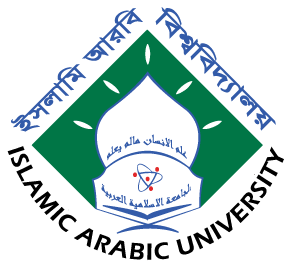 	cwðg avbgwÛ, ewQjv ,‡gvnv¤§`cyi, XvKv-1207	A_© I wnmve wefvMågY fvZvi wej01| bvg (e¨vsK wnmve Abyhvqx) K) evsjvqt ............................. ........ ................. ................. ................... ..............		    L) Bs‡iwR‡Zt ............ ................. ................. ................ ......................... ...............02| c`ext ..........................................03| g~j ‡eZbt .................. 04| †gvevBj bs- ............ .................... ... .......05| e¨vs‡Ki bvgt AMÖYx e¨vsK wjt|  wnmve bs- (AbjvBb)t ....................................... ...... ...... ...... ...... ............06| cÖwZôv‡bi bvg I wVKvbvt ........................................................................................................... ... ......... .....07| åg‡Yi D‡Ïk¨t.......................................................................................................................... ...... ...........08| åg‡Yi weeiYt(µwgK bs 5-8 Awdm KZ©„K c~iYxq)09| ‡gvU ågY fvZvi msL¨v t...................................nvi * UvKv ......................GKK		=$                                                                            + UvKv ......................GKK		=$10| †gvU ˆ`wbK fvZvi msL¨v t...............................nvi * UvKv .......................GKK		=$11| †ivW gvB‡jR t ...........................................                                                   	  $12| Ab¨vb¨ (hw` wKQz _v‡K)                                                                                   	  $                                 	 							   †gvU =  $								    (-) (AwMÖg mgš^q)$							              wbU cwi‡kva‡hvM¨ =		   ågYKvixi ¯^vÿi I ZvwiLt			‰ZixK…Z ågY fvZvi wejwU mgš^q/cwi‡kv‡ai mycvwik Kiv nÕj|               cÖwZ¯^vÿi						          wbqš¿YKvix Kg©KZ©v/wefvMxq cÖav‡bi ¯^vÿi I ZvwiLt                           cÖ¯‘ZKvix                          G¨vKvD›Um& Awdmvi-2            G¨vKvD›Um& Awdmvi-1                               Aby‡gvw`ZweeiYweeiYweeiYweeiYweeiYweeiYweeiY`~iZ¡ (wK.wg)åg‡Yi gva¨gfvov (jÂ/evm/‡Uªb/wegvb)ågY fvZvˆ`wbK fvZvhvÎvi ZvwiLhvÎv ïiæi mgqhvÎv ïiæi ¯’vb‡cuŠQv‡bvi ZvwiL‡cuŠQv‡bvi mgqMšÍe¨MšÍe¨`~iZ¡ (wK.wg)åg‡Yi gva¨gfvov (jÂ/evm/‡Uªb/wegvb)ågY fvZvˆ`wbK fvZv‡gvU‡gvU‡gvU‡gvU‡gvU‡gvU